Top of FormBottom of FormScientific THEORY vs. LAW QUIZ- ANSWER KEYTop of FormBottom of FormWhen a scientist makes a quick guess about something, it is called a scientific theory. * TrueFalseTop of FormBottom of FormAfter providing research to back the theory, a scientific theory becomes a scientific law. * TrueFalseTop of FormBottom of FormA scientific theory explains things that happen in nature. * TrueFalseTop of FormBottom of FormA scientific theory cannot be modified. * TrueFalseTop of FormBottom of FormThe evidence and data supporting the movement of the Earth's outer layers over time (Plate Tectonics) is an example of a scientific ____________. * TheoryLawt Top of FormBottom of FormTop of FormBottom of FormScientific Laws often include a mathematical relationship observed in nature. * TrueFalseTop of FormBottom of FormPlease indicate if the following statement describes a Scientific theory or scientific law: "Earth's average temperatures will continue to increase because of the deterioration of the ozone layer, allowing the sun's that were previously absorbed to reach Earth's surface." * Scientific TheoryScientific LawTop of FormBottom of FormWhy? * Top of FormBottom of FormTop of FormBottom of FormScientific theories and scientific laws both describe observed events. * TrueFalsemiTop of FormBottom of FormThe following image is an example of a scientific ______________. * TheoryLawTop of FormBottom of Form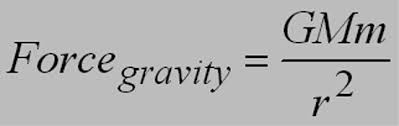 